EslamEslam.366873@2freemail.com  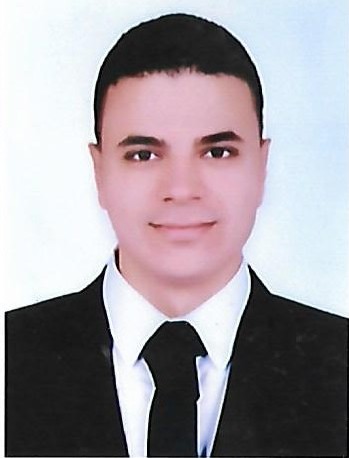         Job objectivesTo obtain a challenging position in a well repeatable organization that will allow for growth & development and a chance to use and contribute my education, knowledge, and special skills.        Personal DataGender                 	          : male.Marital status                 : Single.Date of Birth                : 15 March 1992 .Military service              : Exempted .Nationality                 : EgyptianAdd                               :  UAE      Academic QualificationGraduate                        :Bachelor's degree in faculty of commerce ( accounting) .Grade                            : Good  .University                 : Bani Suief University   ( May 2014 ) .     Employment ( My work experience)Accountant  in  Hotel  (  Sultan gardens  ) for 9 months .Accountant  in Hotel  (  Stella de mari  ) for 6 months .  Tranining Courses   ICDL                       Human DevelopmentElectronic Accounting (training on a program beach trey & excel )English coursesA certificate from the International Centre for Accounting      LanguagesArabic      :  Mother tongue .English   : Very good (understanding & speaking) .                                                                                 Objective                                        Seeking a challenging position that enable me utilize my skills and fulfilsmy strong ambition for success.     Personal Skills  Ability to work in a group according to the job requirementAble to learn new technologiesHard worker and can work under stressProblem handler and know how to deal with different situationsGood communication skillsCustomer interactionRelation buildingAttention to details and very well organized